Anexo 2DEPENDENCIAS Y COMITÉ DE CONTRALORÍA SOCIAL QUE SE REÚNEN  DATOS DE LA REUNIÓNDescripción del apoyo:PROGRAMA DE LA REUNIÓN.RESULTADOS DE LA REUNIÓNNecesidades expresadas por los integrantes del Comité Opiniones e inquietudes de los integrantes del Comité.Denuncias, quejas y peticiones que presentan los integrantes del Comité. ACUERDOS Y COMPROMISOS ASISTENTES EN LA REUNIÓN Nota: Esta Minuta debe estar firmada por el Responsable de Contraloría Social designado por la Instancia Ejecutora, por el representante del Comité, y un beneficiario del programa.Este documento, debe ser registrado en PDF, y capturado por el Responsable Institucional en el Sistema informático de Contraloría Social (SICS). Nombre de la Institución Educativa:UNIVERSIDAD POLITECNICA DE LAZARO CARDENAS MICHOACANDATOS DEL COMITÉ DE CONTRALORÍA SOCIALDATOS DEL COMITÉ DE CONTRALORÍA SOCIALNombre:UNIVERSIDAD POLITECNICA DE LAZARO CARDENAS-CCS PRODEPNúmero de Registro:    2017  2018EJERCICIO FISCAL VIGILADO      XEstado:MICHOCACANMICHOCACANMICHOCACANMICHOCACANFecha: 12 NOVIEMBRE 2018Municipio:LAZARO CARDENASLAZARO CARDENASLAZARO CARDENASLAZARO CARDENASLocalidad:LAZARO CARDENASLAZARO CARDENASLAZARO CARDENASLAZARO CARDENASInstitución que ejecuta el programa:Institución que ejecuta el programa:Institución que ejecuta el programa:Institución que ejecuta el programa:UNIVERSIDAD POLITECNICA DE LAZARO CARDENAS MICHOACANUNIVERSIDAD POLITECNICA DE LAZARO CARDENAS MICHOACANUNIVERSIDAD POLITECNICA DE LAZARO CARDENAS MICHOACANNombre del Programa:Nombre del Programa:Nombre del Programa:UNIVERSIDAD POLITECNICA DE LAZARO CARDENAS-PRODEP 2017UNIVERSIDAD POLITECNICA DE LAZARO CARDENAS-PRODEP 2017UNIVERSIDAD POLITECNICA DE LAZARO CARDENAS-PRODEP 2017UNIVERSIDAD POLITECNICA DE LAZARO CARDENAS-PRODEP 2017Tipo de apoyo:Tipo de apoyo:FINANCIEROFINANCIEROFINANCIEROFINANCIEROFINANCIEROAPOYO A LA INCORPORACION DE NUEVOS PTC’SObjetivo de la reunión:CONSTITUIR Y CAPACITAR EL COMITÉ DE CONTRALORIA SOCIAL PRODEP1.BIENVENIDA2. PASE DE LISTA3. PRESENTACIÓN DEL PROGRAMA 4. ELECCIÓN DE INTEGRANTES DEL COMITÉ5. LECTURA DE ACUERDOS Y COMPROMISOS 6. CIERRE DE LA REUNIÓN¿Cuántas recibió en forma escrita?¿Cuántas recibió en forma escrita?Escribir a qué se refierenDenunciasQuejasPeticionesACTIVIDADES FECHA RESPONSABLE SE CONSTITUYÓ Y CAPACITÓ EL COMITÉ DECONTRALORÍA SOCIAL PRODEP.12 DE NOVIEMBRE 2018M.LCS PERLA AYALA TORRESSE PROGRAMA LA REUNIÓN PARA ELABORAR Y DISTRIBUIR EL MATERIAL DE DIFUSIÓN.19 DE NOVIEMBRE 2018COMITÉ DE CONTRALORÍA SOCIALInstitución/Comité  Nombre CargoCorreo electrónicoFirma Representante Federal (Responsable de CS)PERLA AYALA TORRESJEFE DE DEPARTAMENTO DE VINCULACIONvinculacionuplc@gmail.comComité de Contraloría SocialBeneficiariosDR. JOSE MANUEL ZAPIEN RODRIGUEZPROFESOR DE TIEMPO COMPLETOZapien_jomazaro@hotmail.comOtros asistentesEDGARDO ABDIEL ESCOTO SOTELOPROFESOR DE TIEMPO COMPLETOedgardo_087@hotmail.comComentarios AdicionalesComentarios AdicionalesComentarios AdicionalesComentarios AdicionalesComentarios Adicionales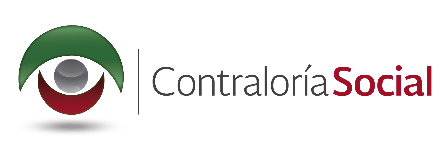 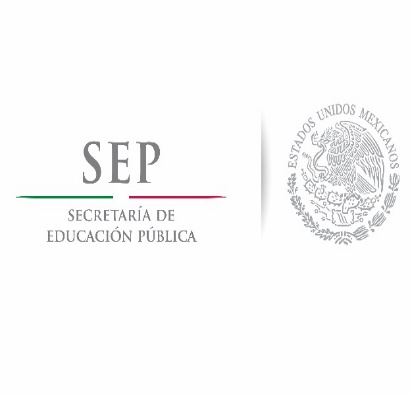 